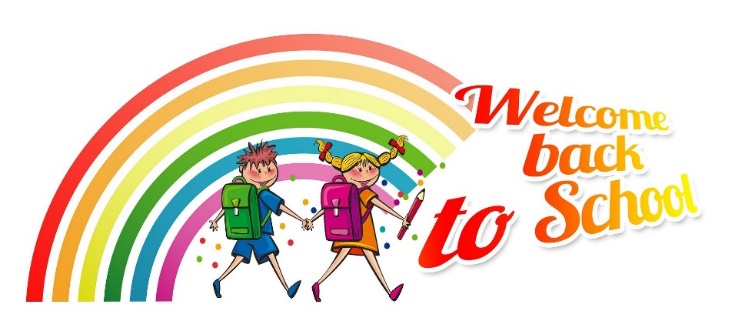 Read the text.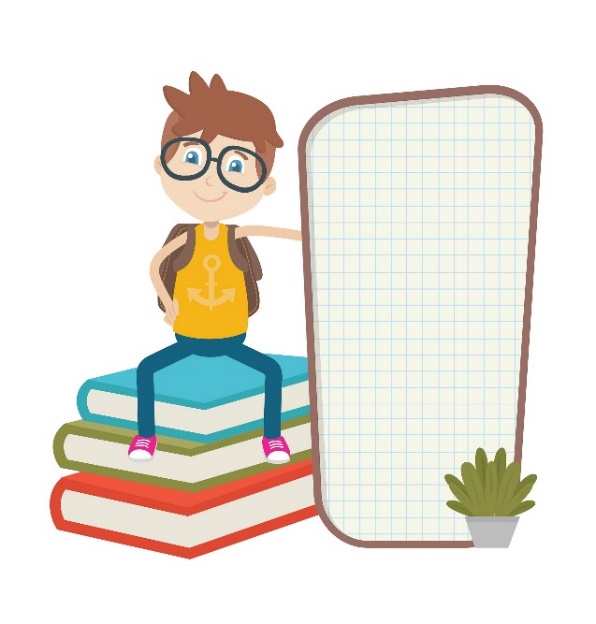 1. Write Yes or No.a) His surname is Jefferson. ______b) Sam is from Scotland. ______c) He is sad to be back to school. _______d) He’s got twin sisters. ______e) He hasn’t got pets. ______f) Bob is a black dog. ______2. Answer the questions.a) How old is Sam?    b) What nationality is he?c) What is his favourite playground activity?d) How many fish has he got?3. Read and write.You and Sam are in the same class.         You are friends.Ryan´s Australian.                                       ______´s Australian.                                Lily and Daisy are twins.                            ______ are twins.    Jessica´s from England.                              ______ ‘s from England.                      The school  is very big.                               ______ is very big.                   Jack and I are friends.                              _______ are friends.                    4. Read and circle.He    am  /   is   /  are    from the USA.I    am  /  is  /  are    very angry!We    am  /  is  /  are    in the playground.She   am  /  is  /  are    my aunt.They   am  /  is  /  are    my parents.You    am  /  is  /  are    my best friend.It    am  /  is  /  are    my pencil.5. Complete the sequences.a) T_____________  –  Wednesday  –  Thursday b) fifteen  –   s_____________  –  seventeenc) June  –  J__________  –  August    d) good morning  –  good a_____________  –  good evening  e) winter  –  spring  – summer –  a_____________  f)  black  –  grey –  w____________  TOPIC: School   SUBTOPICS: school activities; self-introduction; personal pronouns; to beLEVEL: A2Name: ____________________________    Surname: ____________________________    Nber: ____   Grade/Class: _____Name: ____________________________    Surname: ____________________________    Nber: ____   Grade/Class: _____Name: ____________________________    Surname: ____________________________    Nber: ____   Grade/Class: _____